ФГАОУ ВО «Казанский (Приволжский) Федеральный университет» Приволжский межрегиональный центр повышения квалификации и профессиональной   переподготовки работников образованияПроектная работаТема:   Организация физкультурно-спортивной работы по внедрению Всероссийского конкурса  «ГТО» в организации.                                                                      Выполнили:Трофимов В.Н.1категорияАкиреевская СОШ Черемшанский районСолдаткина О.С.1категория МБОУ СОШ № 15 г. ЗеленодольскВасягина Л.Г.1категорияМБОУ СОШ № 2 Зеленодольский районБайрашев Р.Д Лицей № 1 г.ЗеленодольскХабибуллин И.М высшая категория МАОУ СОШ №141г.КазаньПроектная работа допущена к защитеРуководитель: Ибатуллин Альберт Халимович,Доцент отделения общего образования ПМЦПК и ППРОКФУ ,к. п .н.Содержание1.Введение2.Цель проекта3.Участники проекта4.Процесс реализации5.Состав школьной комиссии6.Нормативные документы7.Сроки и этапы проекта8.Развитие проекта9.Заключение10.Список литературы11 ПриложенияВведениеОдной из приоритетных задач современного общества специалисты   всегда называли и называют задачу   воспитания здорового человека, стремящегося быть успешным в жизни, способного защитить себя и своих близких в любой жизненной ситуации. В последнее время этот вопрос всё чаще встает на повестке дня, особенно это касается молодого поколения.                                                    В связи с этим возникает проблема самого процесса внедрения комплекса в образовательной организации. Каким образом этот процесс должен происходить? При каких условиях? Какие формы и методы лучше всего использовать во время внедрения комплекса ГТО? Данный проект, чем и обуславливается его актуальность, направлен на решение возникающих трудностей.    Министерство спорта России подписало приказ №575 от 08июля 2014г. о государственных требованиях к уровню физической подготовленности населения при выполнении нормативов Всероссийского физкультурно-спортивного комплекса «Готов к труду и обороне» (ГТО).                                            Возрождение комплекса ГТО в образовательных организациях, сегодня на наш взгляд является актуальным и принципиальным.              Сейчас ГТО – реальная гарантия максимального вовлечения людей в занятия физкультурой и приобщение к здоровому образу жизни. Совершенно очевидно, что Всероссийский   физкультурный комплекс ГТО является одним из мощных рычагов физического воспитания населения нашей страны.   Комплекс ГТО имеет программно-нормативную основу системы физического населения и имеет целью способствовать формированию  морального  и духовного облика  российских людей, их всестороннему  гармоническому развитию, сохранению на долгие годы  крепкого здоровья и творческой активностиЦель проекта: внедрение физкультурного комплекса ГТО в образовательную школу, привлечение как можно большего числа людей к активному отдыху и занятию спортом.              Таким образом, мы поставили перед собой следующие задачи: Создать условия для успешной социализации различных категорий обучающихся с учетом состояния их физического и морально-психологического здоровья, возрастных и индивидуальных особенностей.Обеспечить поддержку педагогов, активно внедряющих в образовательный процесс элементы инновационных технологий физкультурно-оздоровительной работы.  Увеличить долю обучающихся до 50% выполнивших физкультурно-спортивный комплекс «ГТО» на «золотой», «серебряный»,                       «бронзовый» значок.                                                          Участники, реализующие данный проект.Участниками проекта может выступить учитель физической культуры.  Обучающиеся школы являются непосредственными участниками проекта, так как именно им предстоит осваивать и сдавать нормативы, предусмотренные комплексом «Готов к труду и обороне». Данным проектом также предусмотрена работа с работниками образовательного учреждения и родителями (законными представителями) учащихся.Процесс реализации внедренческой деятельности необходимо проводить в несколько этапов:I этап включает информационную работу с работниками организации и представителями школьных объединений в рамках общешкольного собрания на тему внедрения ВФСК ГТО, определение состава школьной комиссии по внедрению и подготовке документации по всероссийскому физкультурно-спортивному комплексу ГТО. Документация по внедрению ГТО содержит следующее:Состав школьной комиссии по внедрению  Всероссийского физкультурно-спортивного комплекса «Готов к труду и обороне» (ГТО)  и план ее работы на учебный год (утвержденные приказом директора).План работы по физическому   воспитанию обучающихся на учебный год, включающий работу по комплексу ВФСК (ГТО) (утвержденный приказом директора). (см. приложение) Общее количество учащихся I – XI классов   по состоянию на 1 сентября со списками обучающихся.Количество допущенных к сдаче норм комплекса ГТО по классам (на основании допуска врача, утвержденного директором). Рабочая документация: журналы по фиксированию результатов сдачи нормативов (протоколы с результатами обучающихся (копии протоколов муниципальной рабочей группы), журналы регистрации результатов ВФСК (ГТО), решения школьной комиссии по итогам работы, иные организационные документы или подтверждающие сведения. В состав школьной комиссии следует по возможности включать следующих представителей:1. Руководитель образовательного учреждения.2. Заместитель директора по учебной работе.3. Учитель физической культуры.4.Медицинский работник5. Заместитель директора по воспитательной работе.6. Председатель школьного родительского комитета.Школьная комиссия ведет работу с поступающей и исходящей документацией по ВФСК ГТО, организует план работы по своему направлению на учебный год, совместно ведет работу при разработке плана по физическому воспитанию учащихся, контролирует списки учащихся, списки допущенных к сдаче нормативов ГТО, ведет журналы по фиксированию результатов сдачи нормативов  (протоколы с результатами обучающихся (копии протоколов муниципальной рабочей группы), журналы регистрации результатов ВФСК (ГТО),  принимает решения по итогам работы, иные организационные документы или подтверждающие сведения, занимается агитационно-пропагандистской работой и взаимодействует со средствами массовой информации и т.д. II этап подразумевает начало агитационно-пропагандистской работы и взаимодействие со средствами массовой информации. Члены школьной комиссии выступают на педагогических советах, общешкольных родительских собраниях, единых уроках, классных часах на тему внедрения ВФСК ГТО. Организуются общешкольные стенды, содержащие нижеперечисленные материалы: Нормативные документы (указ Президента РФ, постановление правительств РФ, РТ, муниципального образования, приказы управления образования, образовательной организации);Положение о Всероссийском физкультурно-спортивном комплексе «Готов к труду и обороне»; материалы, отражающие ход сдачи нормативов и требований комплекса в классах и в целом по школе; расписание работы спортивных секций, рекорды школы, разрядные нормы по видам спорта, таблицы оценки результатов  соревнований, фотоматериалы. III этап направлен на организацию тренировочных тестирований по сдаче нормативов комплекса. Основная работа возлагается на специалиста, или учителя физической культуры, прошедшего специальную подготовку. Положением о всероссийском физкультурно-спортивном комплексе «Готов к труду и обороне» предусмотрены виды испытаний (тесты) и нормативные требования (см. приложение). Выделяют обязательные испытания в соответствии со ступенями и испытания по выбору:  на развитие быстроты;на определение развития скоростных возможностей;на определение развития выносливости;на определение скоростно-силовых возможностей;на определение развития силы и силовой выносливости;на развитие гибкости.Испытания по выбору включают:тесты на развитие координационных способностей;тесты на овладение прикладным навыком.Комплекс предусматривает три уровня трудности (золотой, серебряный   и бронзовый знаки отличия Комплекса ГТО). Важную роль в привлечении школьников к активным занятиям физическими упражнениями, спортом играет высокая культура в организации и проведении  учебных  и  внеклассных   занятий  по физической культуре и особенно  соревнований  по сдаче норм  комплекса ГТО. Необходима также оперативная информация о ходе сдачи норм  комплекса  ГТО  учащимися каждого класса. Учеников которые   первыми получат   золотые значки, должны знать все в школе.НОРМАТИВНО-ТЕСТИРУЮЩАЯ ЧАСТЬ Всероссийского физкультурно-спортивного комплекса «Готов к труду и обороне» (ГТО) Государственные требования к физической подготовленности населения Российской Федерации.I СТУПЕНЬ (мальчики и девочки 1 - 2 классов, 6 - 8 лет) II СТУПЕНЬ (мальчики и девочки 3 - 4 классов, 9 - 10 лет) III СТУПЕНЬ (мальчики и девочки 5 - 6 классов, 11 - 12 лет) IV СТУПЕНЬ (юноши и девушки 7 - 9 классов, 13 - 15 лет) V СТУПЕНЬ (юноши и девушки 10 - 11 классов, среднее профессиональное образование, 16 - 17 лет) Для каждой ступени в соответствии с возрастом разработана тестирующая часть, в которой точно указывается какие физические упражнения должен сдать ребёнок для получения   значка. В коридоре школы оформлен стенд «Нормативы сдачи ГТО». Каждый ребенок, а также любой желающий, который захочет сдать нормативы, может ознакомиться с ними. (Приложение – стенд)      После каждой сдачи нормативов результаты будут заноситься принимающими в протоколы, и оформляться ответственными в сводную ведомость. Результаты по желанию участников могут быть опубликованы на сайте школы.Задача учителя физической культуры заключается в физической подготовке учащихся к сдаче нормативов, проведении тренировочных испытаний (тестов), и, следовательно, заключении о готовности того или иного учащегося к сдаче нормативов на муниципальной базовой площадке. На данном этапе внедрения комплекса необходимо разработать календарно-тематический график по сдаче нормативов. В зависимости от имеющейся учебно-материальной базы   площадок,  их расположения,  целесообразно разделить прием нормативов ВФСК (ГТО) у обучающихся на три условных сессии: осеннюю (сентябрь-октябрь), зимнюю (февраль - март), весеннюю (апрель-май).Примерные сроки и этапы реализации проектаНа реализацию данного проекта предусматривается 2015-2016 учебный год.    Ожидаемый результат:Основным планируемым результатом при условии обеспечения системного целенаправленного процесса является:у детей:- повышение интереса детей к физическим упражнениям и спорту;- повышение интереса детей к здоровому образу жизни;- показательные выступления школьных команд на районном   уровне,- желание посещать спортивные секции и кружки, активно участвовать в спортивных мероприятиях МБОУ, более осознанно заниматься физкультурой совместно с родителями.- соответственно у детей повысится иммунитет, снизится заболеваемость и будет прослеживаться положительная динамика физического развития;у педагогов: - повышение интереса к здоровому образу жизни;                                                                                    - повышение профессионального мастерства педагогов в здоровье сбережении;- создание единого воспитательно–образовательного пространства на основе доверительных партнерских отношений педагогов с родителями;- оформление выставки детских работ «Если хочешь быть здоров - закаляйся»;- участие социума в спортивной жизни школы,- использование технологии проектной деятельности;- внедрение ИКТ в работу; - желание вести пропаганду ЗОЖ среди обучающихся и их родителей;у родителей:- повышение интереса  к физическим упражнениям и спорту;- повышение интереса родителей к здоровому образу жизни;- создание единого воспитательно–образовательного пространства на основе доверительных партнерских отношений педагогов с родителями;- активное участие в образовательном процессе, желание вести ЗОЖ.  Дальнейшее развитие проекта:систематически проводить физкультурно-оздоровительную работу с учащимися;расширять понятие здорового образа жизни;продолжать учить учащихся использовать полученные знания и умения в жизни.                                       Заключение. Особенность данного проекта заключается в доступности изложения, адекватной ресурсоемкости реализации проекта, содержании информации об апробации и результатах. Данный проект прост в понимании и исполнении, не требует больших затрат. Проект вполне адаптирован для сельских школ.Создание комфортной культурно-досуговой среды, в которой бы уютно себя почувствовали различные слои населения, учет в деятельности запросов, интересов и потребностей обучающихся, создание условий для массового занятия физкультурой и спортом не только в урочное, но и во внеурочное время – первостепенные задачи, которые стоят в настоящее время не только в нашей школе, но и в районе. Пропаганда здорового образа жизни, проведение массовых мероприятий, таких, как «А ну-ка, парни!», «Малый сабантуй»,  «Весёлые старты», «Лыжня России», «Кросс наций», и т.д. – отличный пример для подражания. В сентябре в школе состоялся День здоровья под девизом "От значка ГТО к олимпийской медали!" В рамках Дня здоровья состоялись соревнования по видам: прыжки в высоту, прыжки через скакалку, поднимание туловища, подтягивание, отжимание, метание мяча в цель и на дальность, бег на короткие дистанции, кросс.  (см. приложение)Глядя на все это, дети должны более активно пойти в  спорт, тем более, что судя по результатам анкеты (см.приложение) желание, стремление заниматься спортом есть практически у каждого . При соблюдении всех этапов проекта, эффективность процесса внедрения всероссийского физкультурно-спортивного комплекса «Готов к  труду и обороне» гарантирована. Список литературыПисьмо МО и Н РТ от 27.08.2014г. №16796/14 "О внедрении Всероссийского физкультурно-спортивного комплекса "Готов к труду и обороне" в Республике Татарстан».План мероприятий по поэтапному внедрению Всероссийского физкультурно-спортивного комплекса «Готов к труду и обороне (ГТО) в Республике Татарстан, утвержденный Президентом РТ.Постановление Правительства РФ от 11.06.2014г. № 540 «Об утверждении Положения Всероссийском физкультурно-спортивном комплексе «Готов к труду и обороне (ГТО)Приказ МО и Н РТ от 10.07.2014г. № 3907/14 «Об апробации  Всероссийского физкультурно-спортивного комплекса «Готов к труду и обороне (ГТО) в образовательных организациях Республики Татарстан».Приказ Минспорта РФ от 08.07.2014г. №575 «Об утверждении государственных требований к уровню физической подготовленности населения при выполнении нормативов Всероссийского физкультурно-спортивного комплекса «Готов к труду и обороне (ГТО)».Распоряжение Правительства РФ от 30.06.2014 №1165-р об утверждении плана мероприятий по внедрению Всероссийского физкультурно-спортивного комплекса «Готов к труду и обороне (ГТО). Рекомендации по организации работы по внедрению Всероссийского физкультурно-спортивного комплекса «Готов к труду и обороне (ГТО) в образовательных организациях Республики Татарстан.Указ  Президента  Российской Федерации «О Всероссийском физкультурно-спортивном комплексе» от 24.03.2014г. №172.Ключевые направления модернизации здравоохранения Российской Федерации до 2020 г. http://www.spruce.ru http://gto.anonii.ru/informatsiya-o-konkurse gto-normy.ru                                                                                                      Приложение №1   Анкета для учащихся.1. Занимаешься ли ты спортом?   _____2.  Нравится ли тебе заниматься спортом?  ____3. Ты занимаешься один или вместе с родителями?  _____4.  Делаешь ли ты зарядку?  _________5.  Делают ли зарядку твои родители вместе с тобой? _____6.Какие виды спорта тебе нравятся более всего? _________7. Нравятся ли тебе уроки физкультуры ? ________________8.  Доволен ли ты  отметкой по физкультуре? ________________9. Какие спортивные кружки или секции ты посещаешь?_______________________________________________________________10. Нравится ли тебе в них заниматься ? _____________________11  Хотел (а) бы ты  достичь  успехов в занятиях спортом ? _____12.  Какие спортивные достижения ты имеешь? ______________Анализ анкетирования учащихся школы.Количество опрошенных- 25 учащихся.Количество вопросов -12 ПриложениеТаблица 1.УТВЕРЖДЕН.Директор МБОУ ______________ _______________ 2015 годПлан мероприятий по реализации комплекса ГТО на 2015-2016 учебный год. 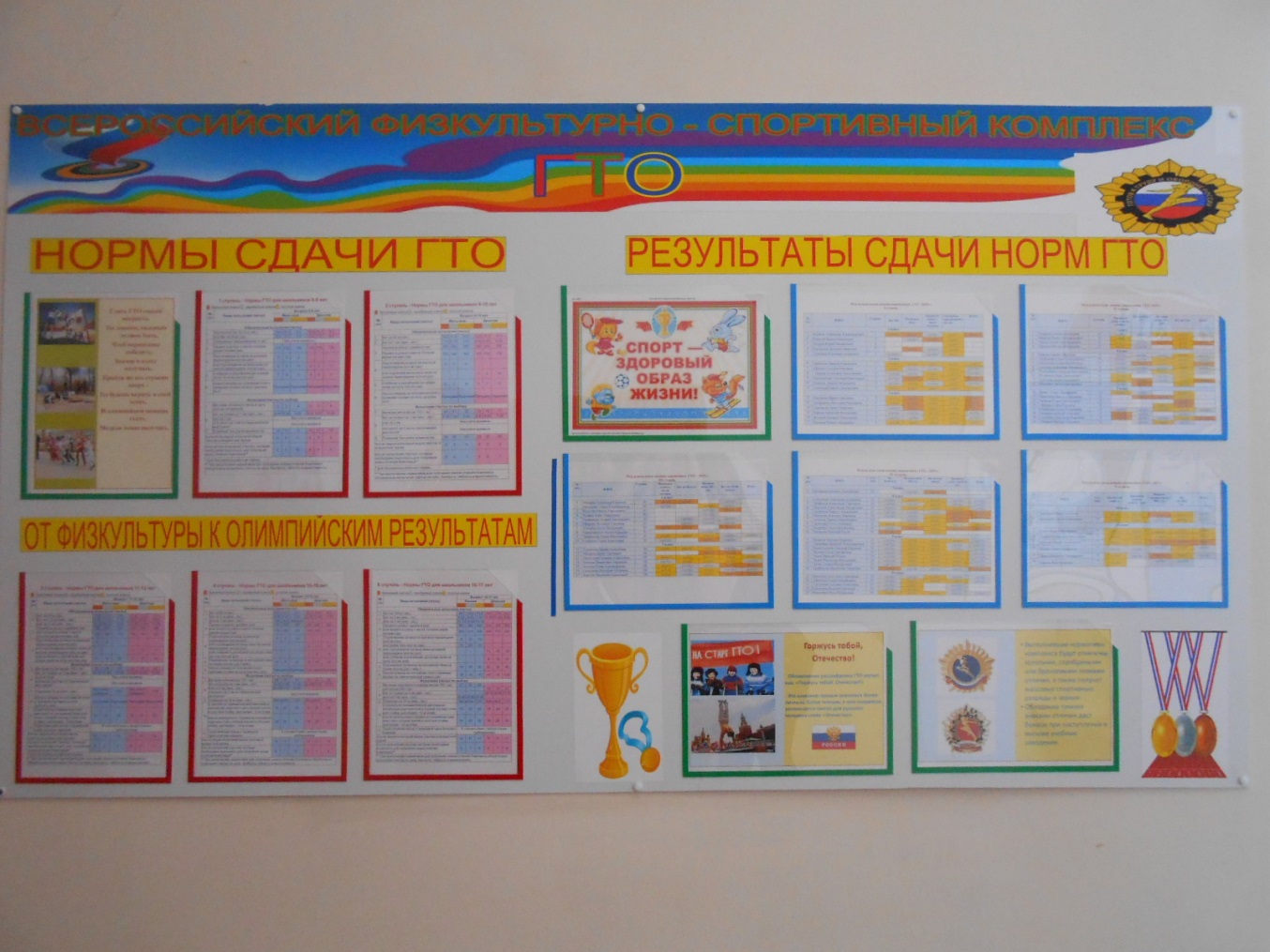 Как лучше самостоятельно готовиться к сдаче норм комплекса ГТО?Подготовка к сдаче нормативов комплекса ГТО происходит на уроках по физкультуре, в спортивных секциях и школах.Подготовку к сдаче норм ГТО можно проводить и на самостоятельных тренировках.Для того чтобы самостоятельно тренироваться, необходимо помнить следующие правила.Одежда для спортивных занятий должна соответствовать сезону и уровню двигательной активности во время занятий. Она должна быть удобной и практичной.Особое внимание следует уделять спортивной обуви, перчаткам и головному убору (в зимнее время).Спортивная обувь должна быть удобной, лёгкой, соответствовать размеру ноги или быть на 1 размер больше (для толстого носка в зимний период).Во время занятий в холодное время года (зима, поздняя осень, ранняя весна) нельзя допускать промокания ног, резкого переохлаждения организма, особенно после интенсивной физической нагрузки. Пробежав зимой дистанцию на скорость, необходимо как можно быстрее попасть в тёплое помещение и сменить одежду.Если есть возможность, то можно заниматься подготовкой к сдаче норм комплекса ГТО в выходные дни вместе с родителями.Они могут показать или подсказать что-то весьма полезное. В том числе посоветовать, как правильно выполнять то или иное упражнение.Отличная идея пригласить на тренировки своих друзей. Вместе заниматься спортом веселее, тем более что настоящая дружба крепнет в общих делах.Сводная информация                                                                                                                                                      о планируемом выполнении нормативов ВФСК  ГТО                                                                                      обучающимися МБОУ «средняя общеобразовательная школа»                                                                                                 на 2015-2016 учебный годКоличество обучающихся, приступающих к сдаче нормативов ГТО – 84Директор школы:____________/Захаров М.М./Учитель физической культуры:____________________/Трофимов В.Н./1 ступень - Нормы ГТО для школьников 6-8 лет2 ступень - Нормы ГТО для школьников 9-10 лет3 ступень - Нормы ГТО для школьников 11-12 лет                                                                                                                             4 ступень - Нормы ГТО для школьников 13-15 лет                                                                                                                            5 ступень - Нормы ГТО для школьников 16-17 летВ сентябре в школе состоялся День здоровья под девизом "От значка ГТО к олимпийской медали!" В рамках Дня здоровья состоялись соревнования по видам: прыжки в высоту, прыжки через скакалку, поднимание туловища, подтягивание, отжимание, метание мяча в цель и на дальность, бег на короткие дистанции, командный кросс.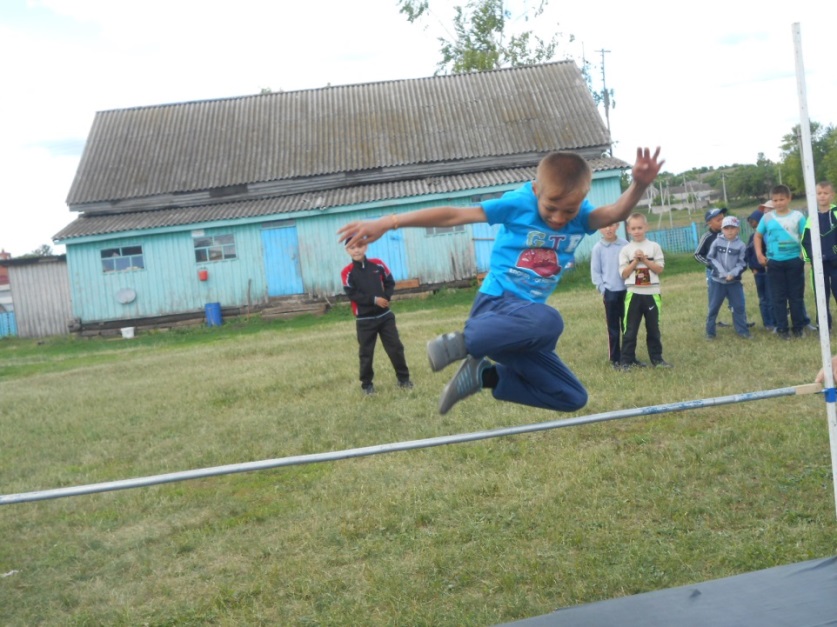        Большой интерес вызвали "Весёлые старты", которые собрали учащихся и болельщиков начальных классов. На спортивной площадке царил дух соперничества между участниками соревнований и дружелюбная обстановка между болельщиками соревнований. Соревнования прошли ярко, весело, эмоционально.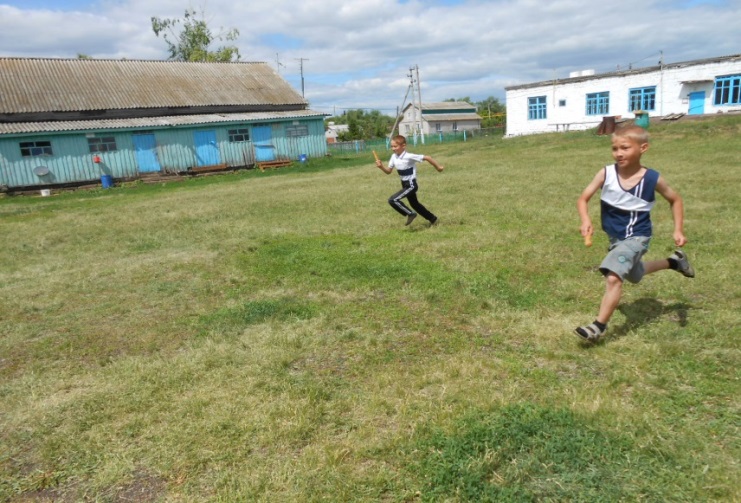 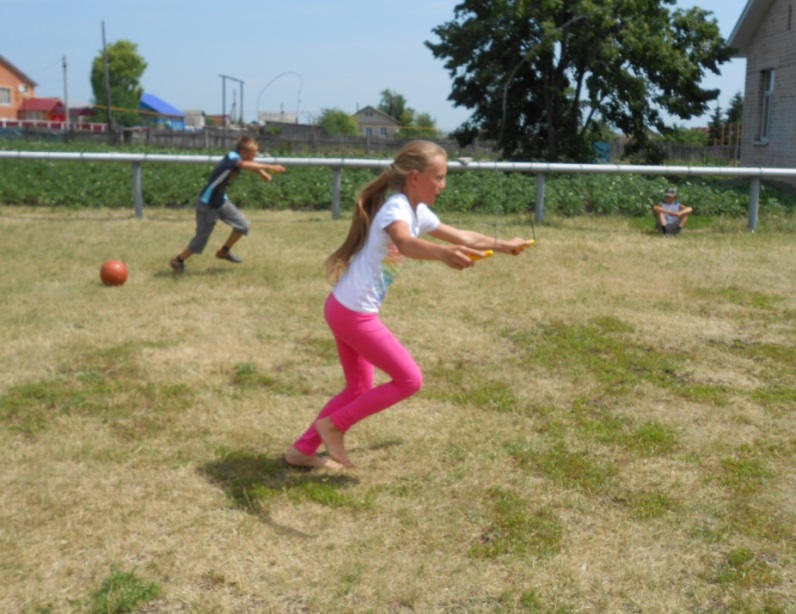 Все участники Дня здоровья - МОЛОДЦЫ!       В октябре в школе проходили соревнования по мини-футболу среди 8-11-х классов. Соревнования  проходили на высоком эмоциональном подъеме, поддержку своих команд обеспечивали болельщики, которые следили за ходом соревнований.                                                            По итогам соревнований по мини-футболу была укомплектована сборная команда школы.   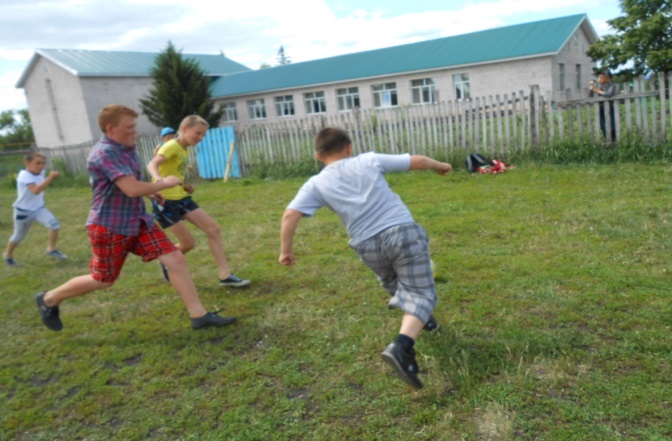     В январе с учащимися начальных классов провели  спортивную игру-викторину «За здоровый образ жизни».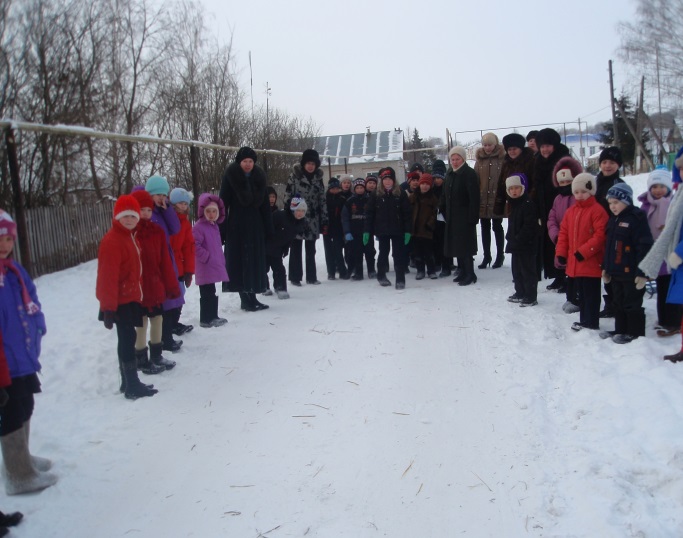 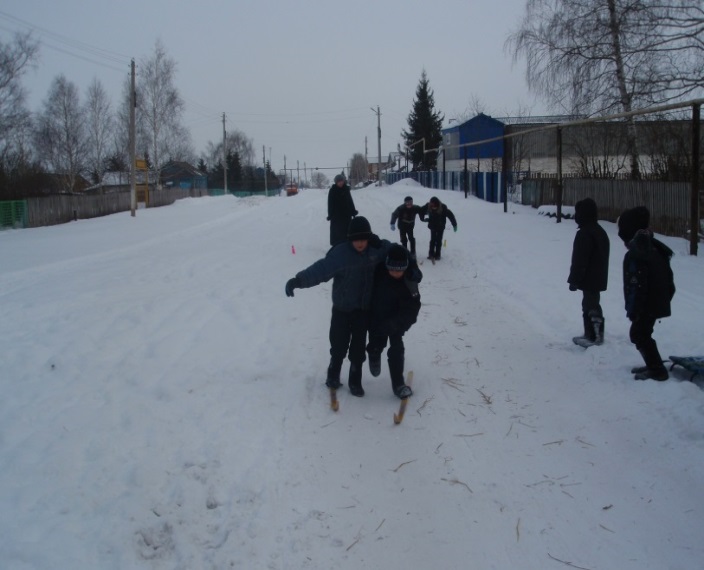 ЛЫЖНЯ РОССИИ - 2016!Сдаём нормативы комплекса ГТО по лыжным гонкам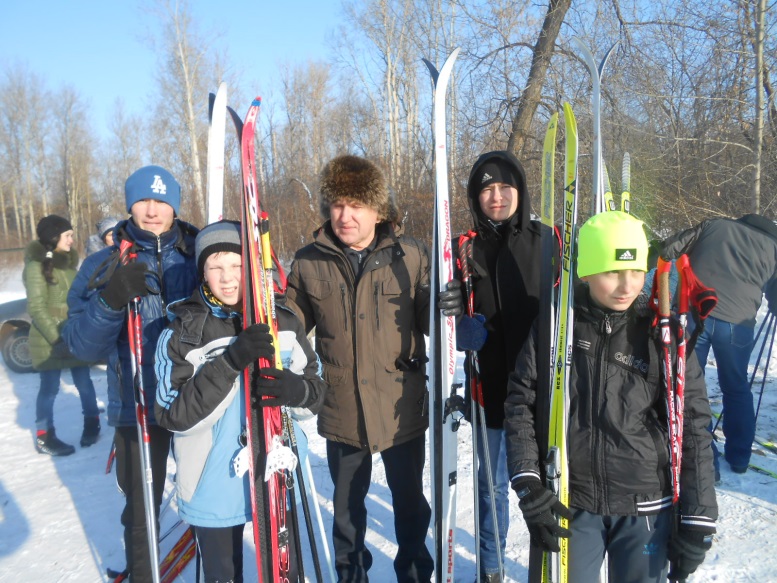 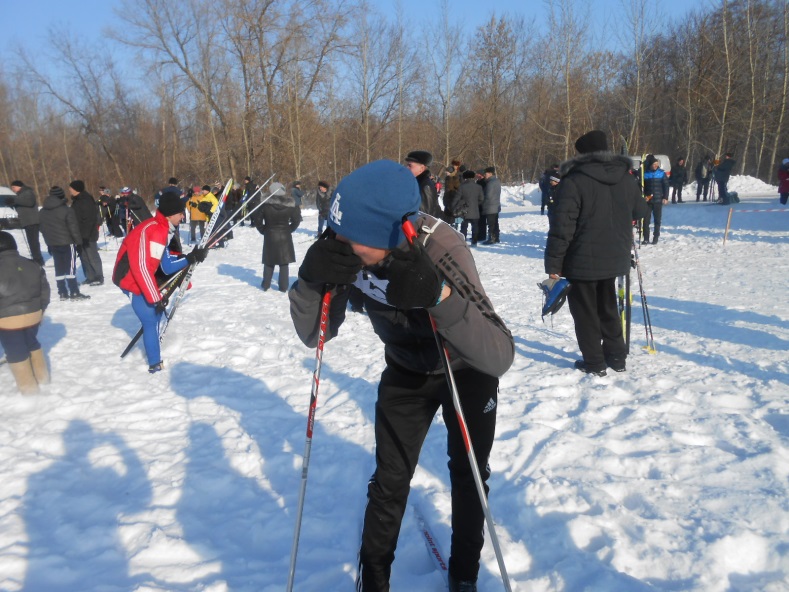 Ежегодные соревнования по баскетболу на первенство школы.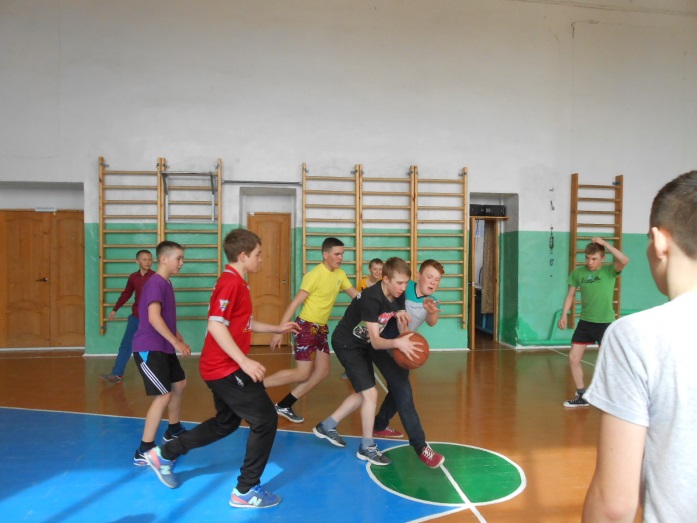 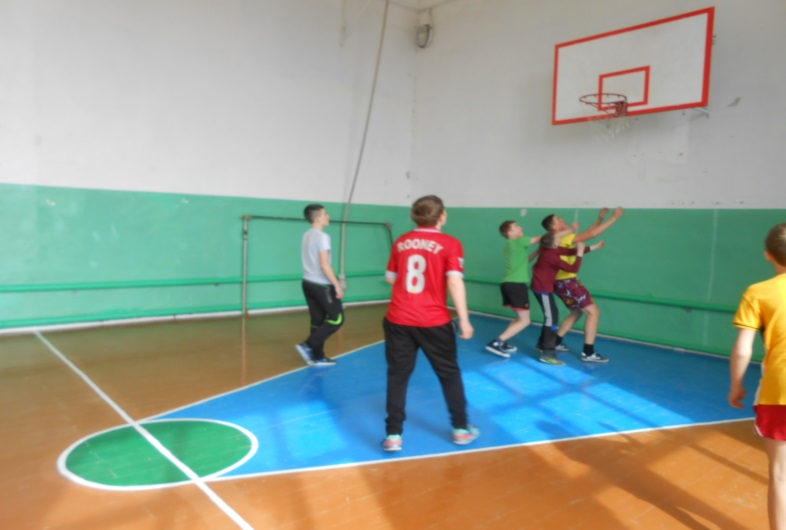   По многолетней традиции в нашей школе совместно с родителями проводятся Дни Здоровья и спорта.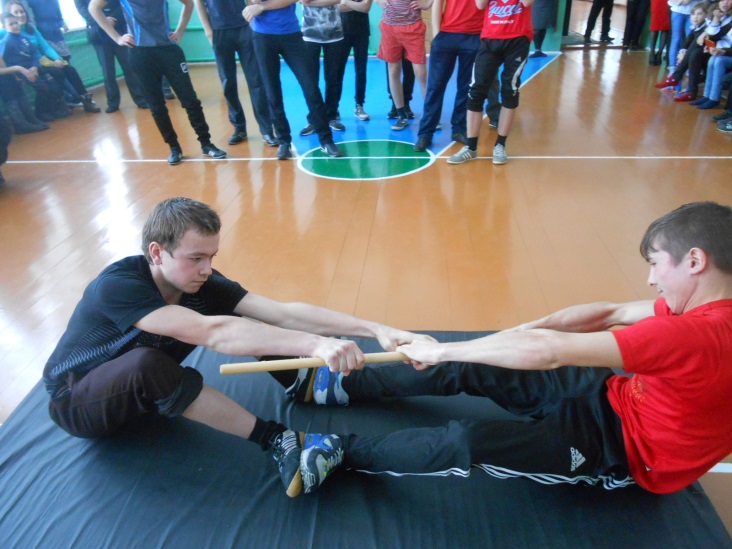 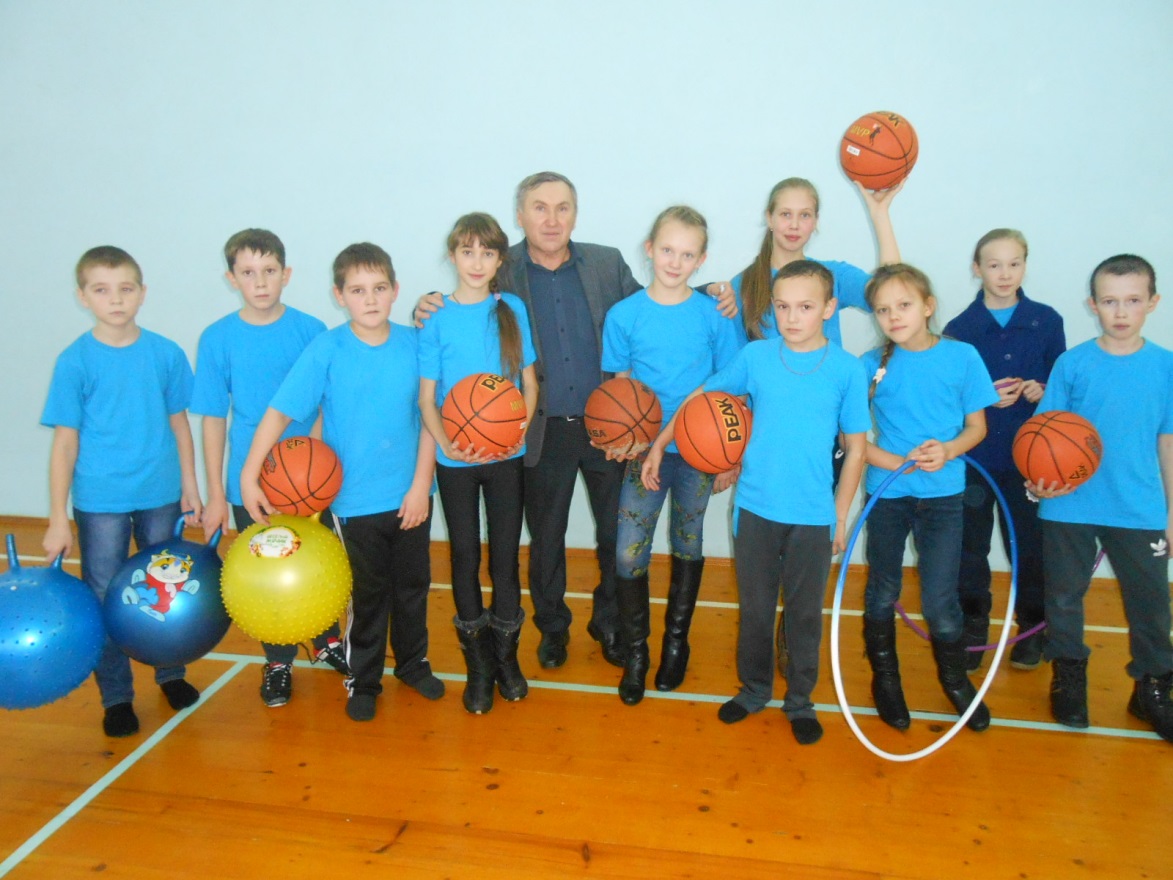 Районные «Весёлые старты»  – II- место 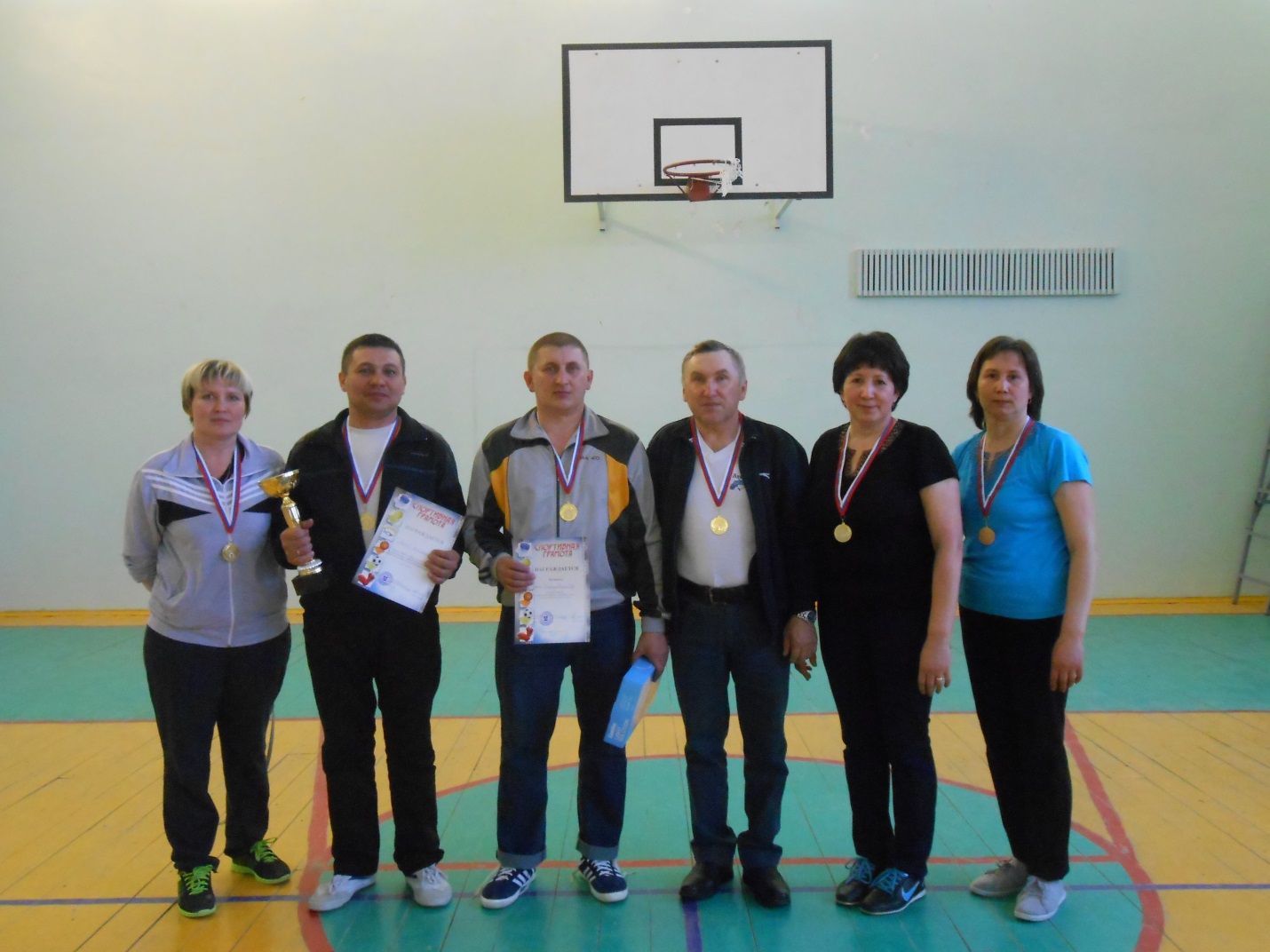 Первенство района по волейболу среди учителей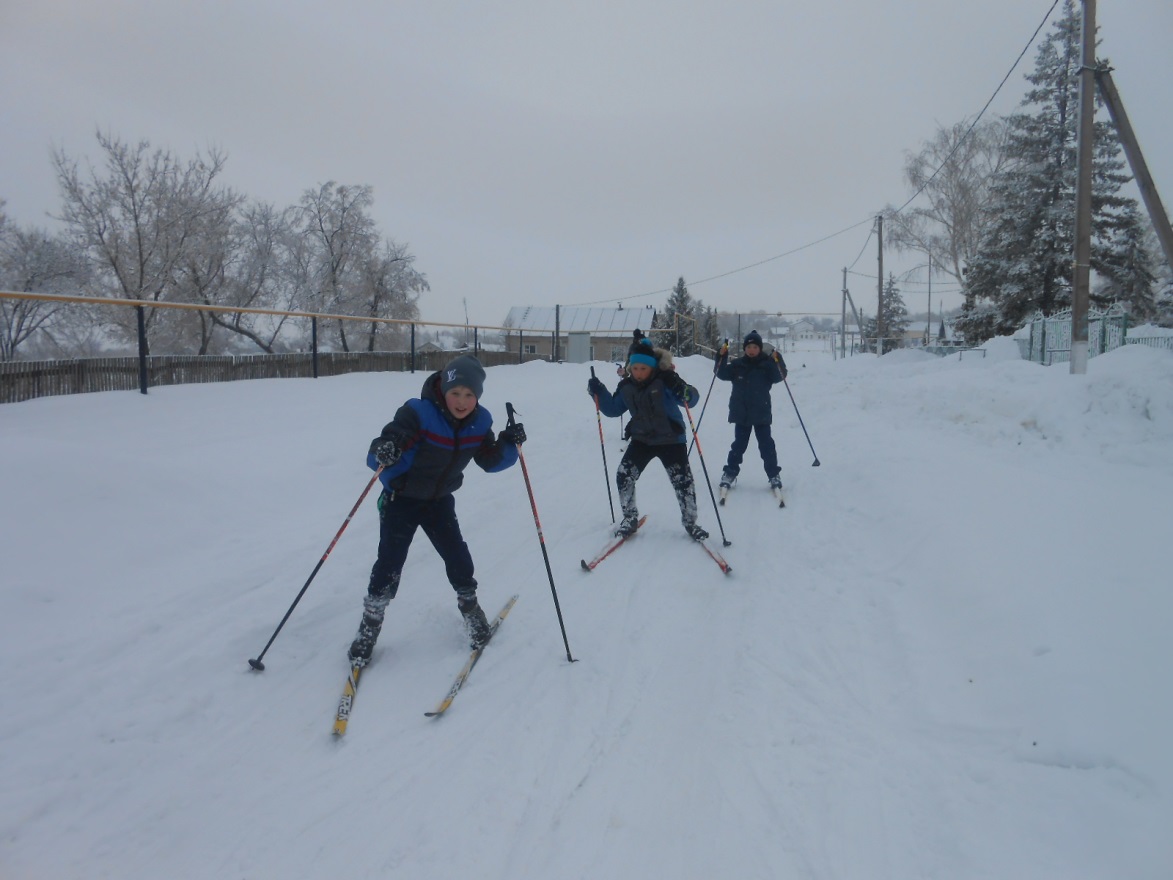 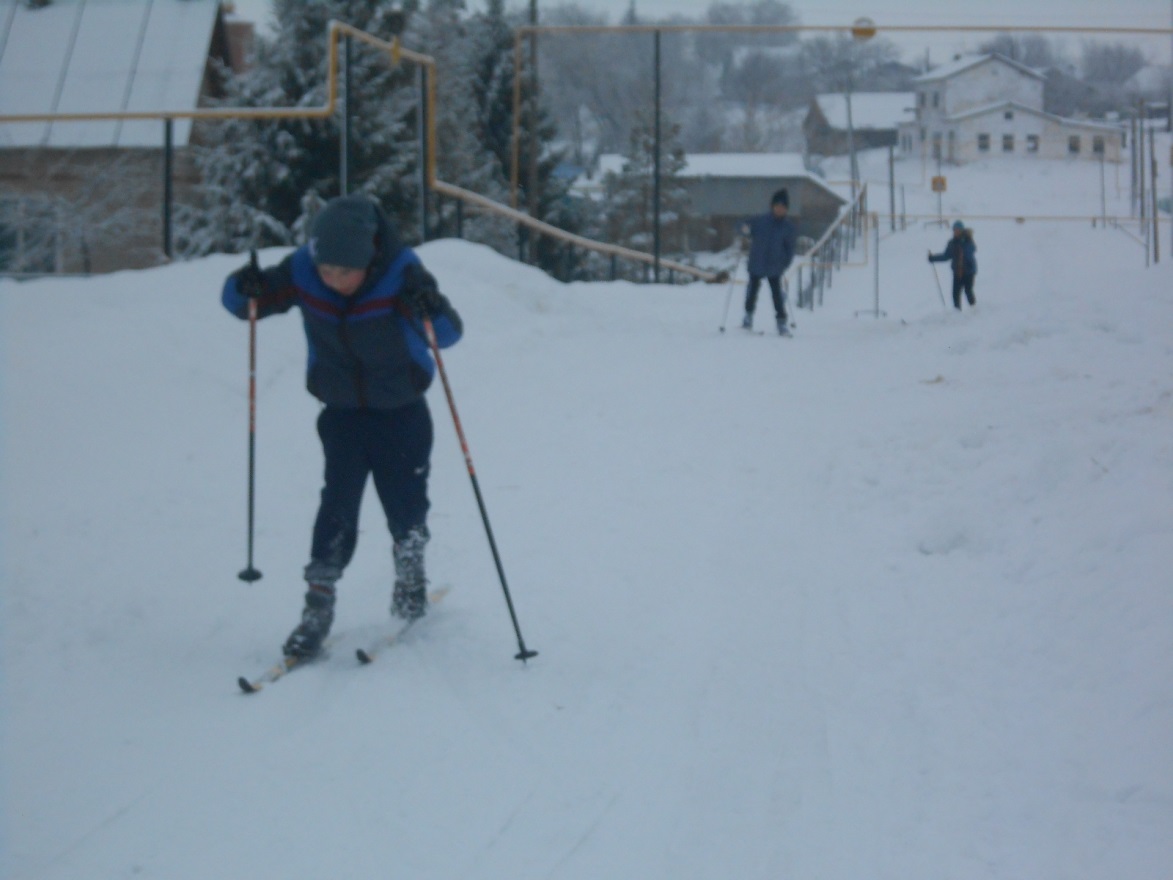 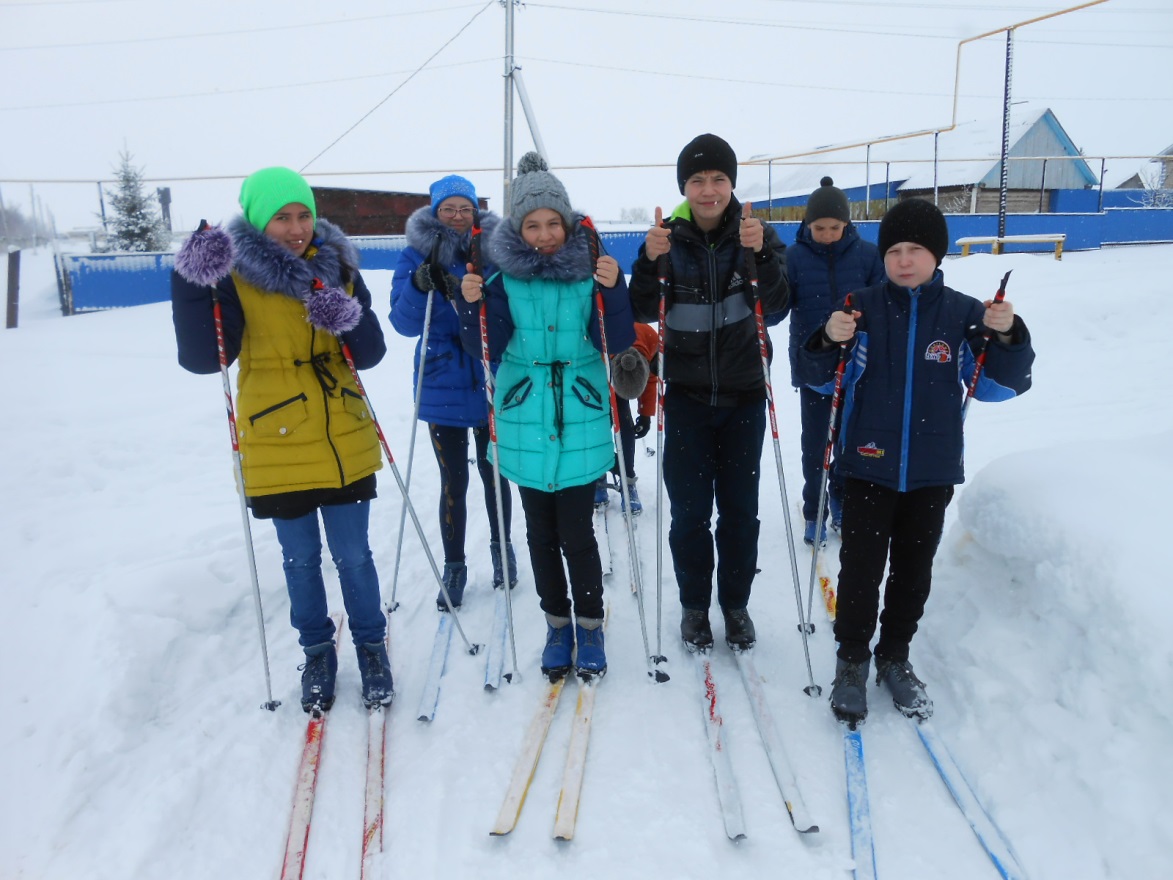 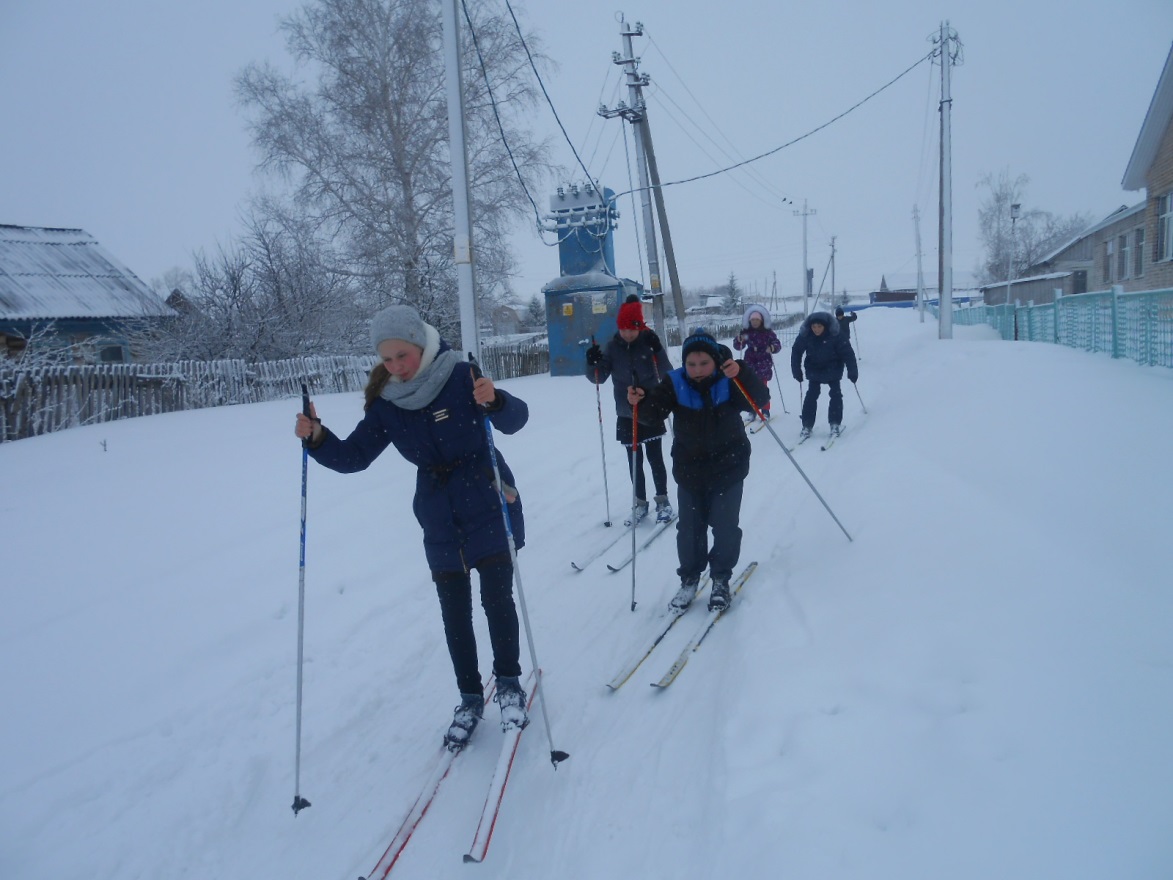 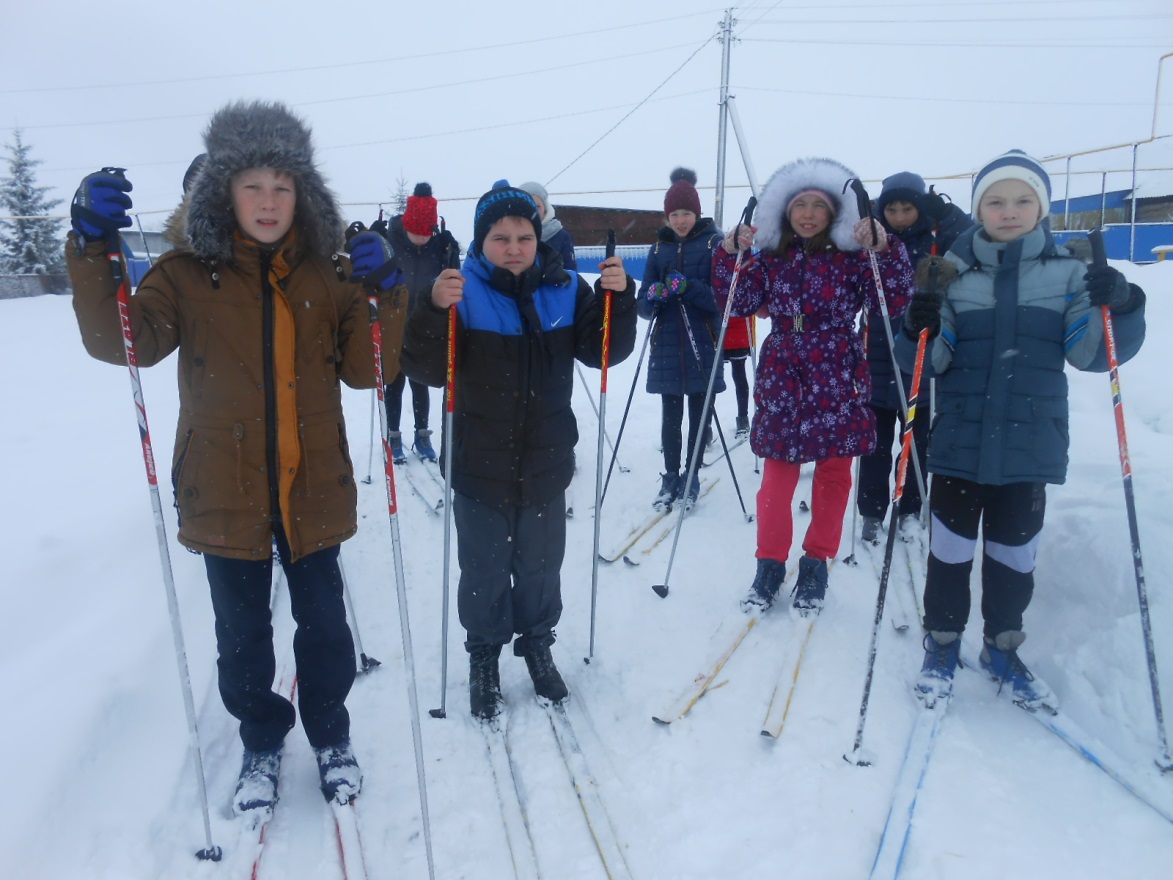 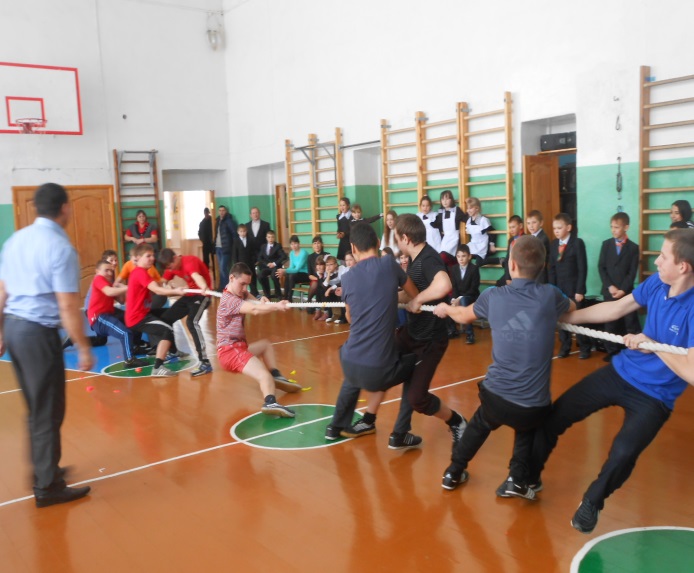 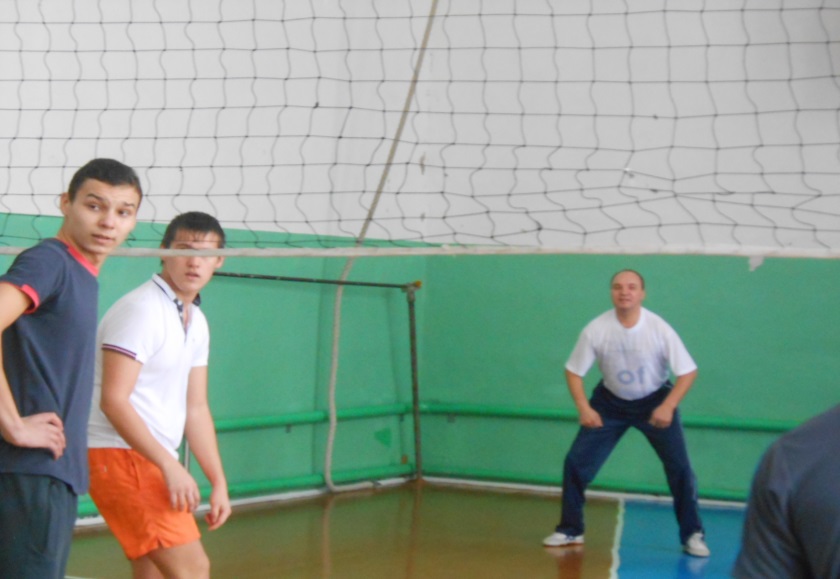    В течение учебного года  проводили мероприятия, посвященные 70-летию Победы -  спортивные эстафеты, военно-спортивный праздник «Готов к труду и обороне», смотр строя и песни в 1-11-х классах и т.д.В конце учебного года, в мае, провели школьный праздник «Малый сабантуй». Детям этот праздник очень нравится. Здесь они могут участвовать во всех видах народных игр.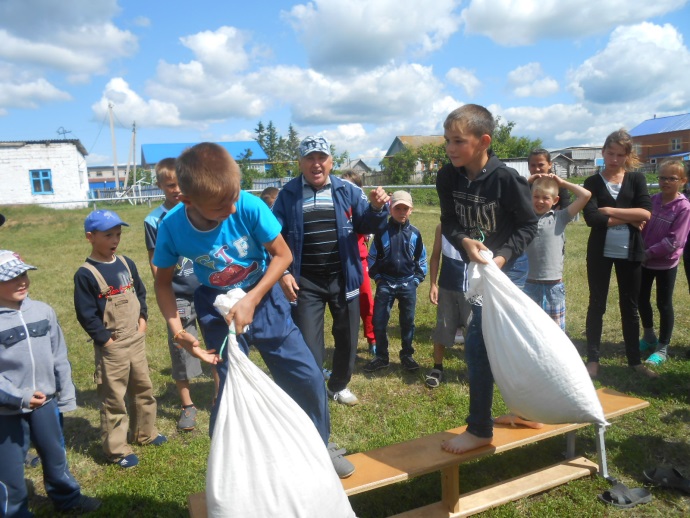 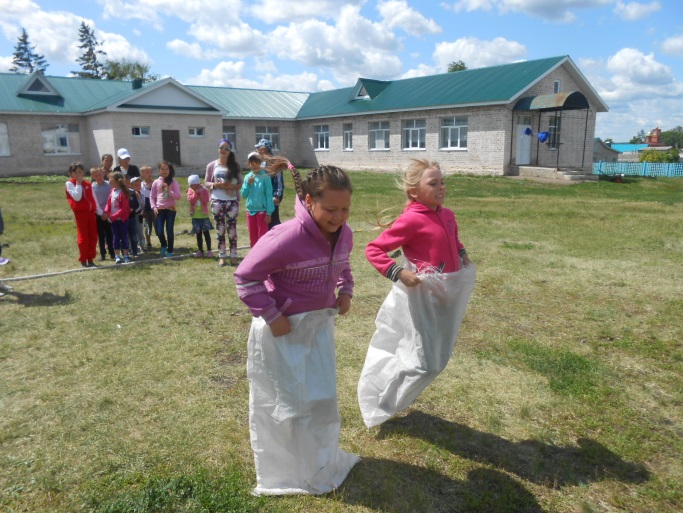 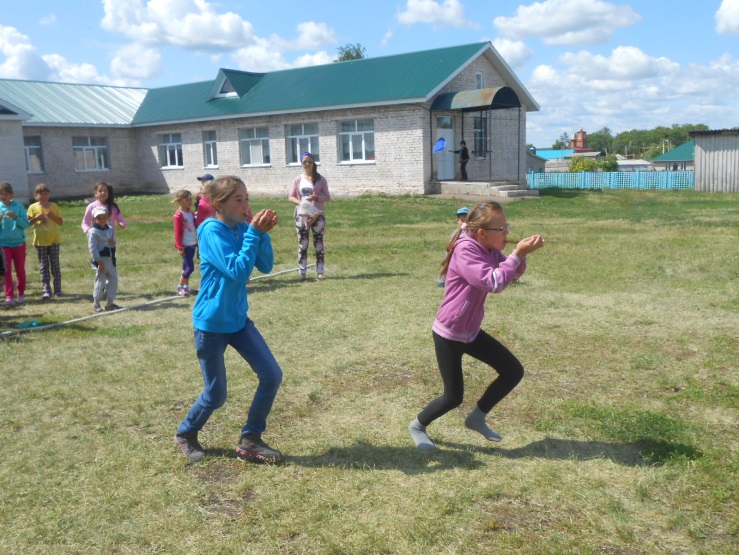 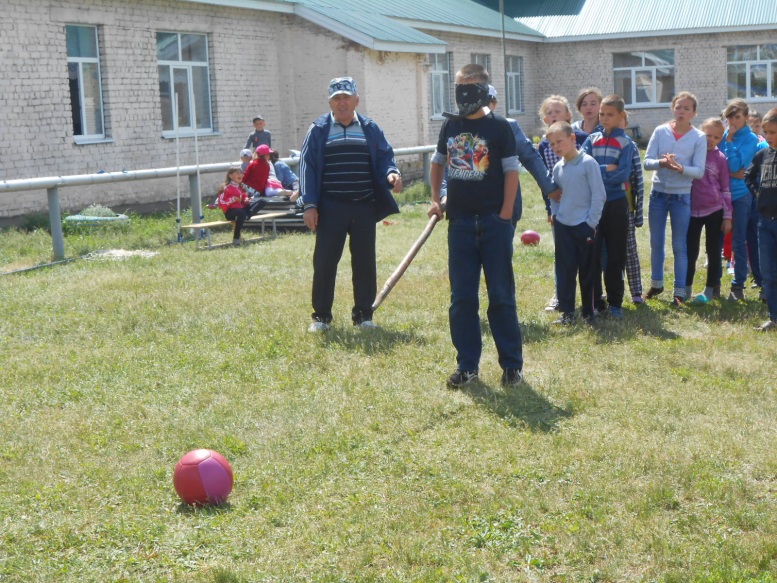    Особо следует отметить такую форму работы, как организация летнего пришкольного оздоровительного лагеря. Велико значение пришкольного лагерядля проведения воспитательной работы, привития таких качеств, как трудолюбие,честность, коллективизм, воля.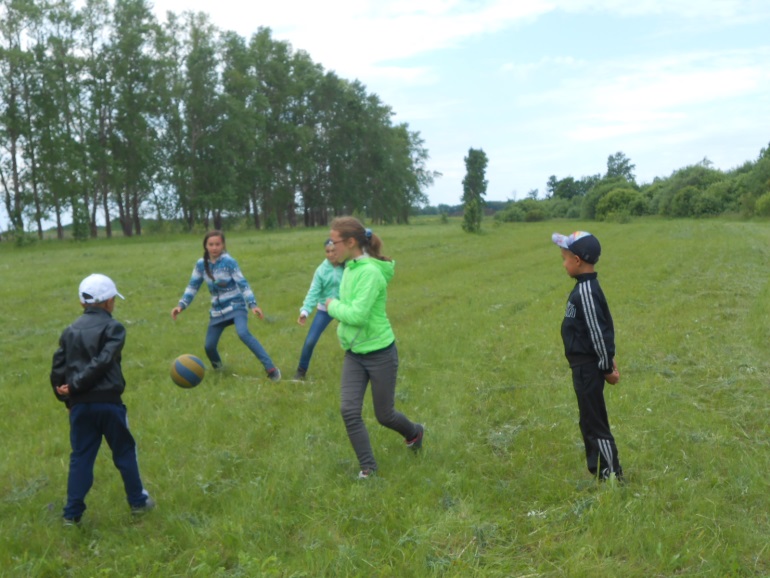 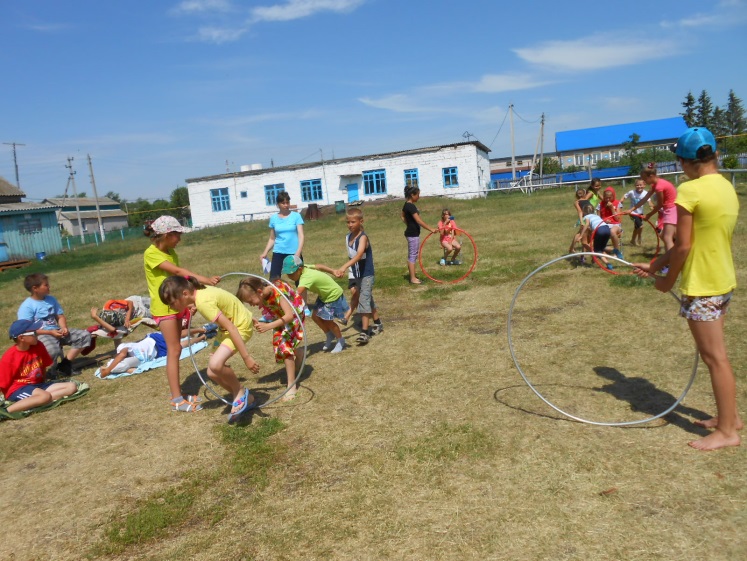 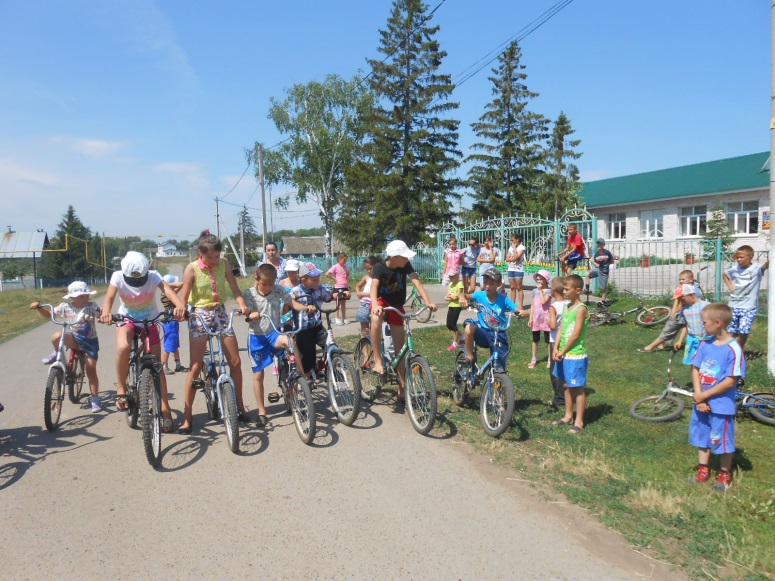 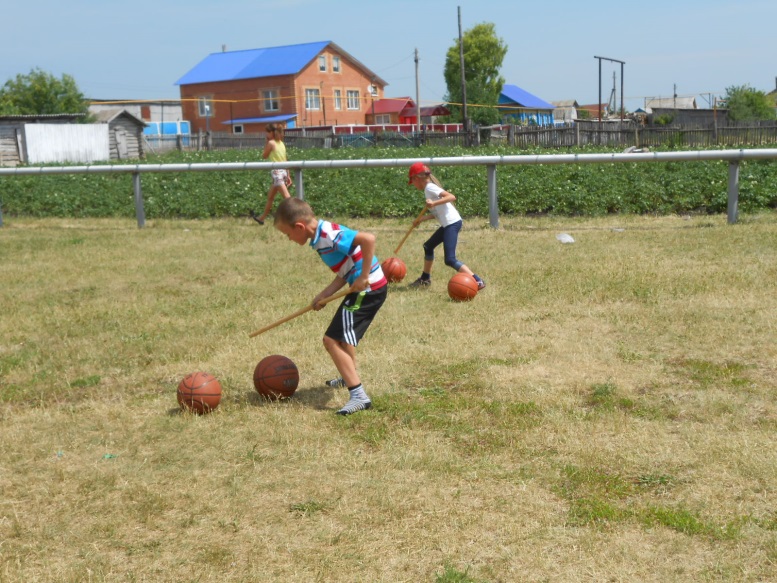 Результаты сдачи осенних нормативов  ГТО - 2015 г.I ступень Результаты сдачи  осенних нормативов  ГТО- 2015 г.II ступеньРезультаты сдачи осенних нормативов  ГТО – 2015 г. III ступеньРезультаты сдачи осенних нормативов  ГТО – 2015 г. IV cтупеньРезультаты сдачи осенних нормативов  ГТО – 2015 г. V ступень№ вопросаДа    НетИногда 192 %-8 %296 %4 %-396 % (один)4 % ( с родителями)-456 %32 %12 % 58 %88 %4 %6Футбол, волейбол, лыжи, баскетболФутбол, волейбол, лыжи, баскетболФутбол, волейбол, лыжи, баскетбол792 %4 %4 %896 %4 %-          9Волейбол, русские народные игры, спортивные игры (кружки в школе)Волейбол, русские народные игры, спортивные игры (кружки в школе)Волейбол, русские народные игры, спортивные игры (кружки в школе)10100 %--1184 %16 %-№ п/п Наименование мероприятияКлассыСроки исполненияОтветственные1.Агитационная работа с целью привлечения учащихся к занятиям спортом.1-11В течение годаУчитель физической культуры, классные руководители2.Классные часы «Введение в образовательный процесс программы ГТО».1-11СентябрьКлассные руководители3.Сдача норм ГТО учащимися школы: - бег на короткие дистанции;-  кросс;                                                        -  прыжки в длину.1-11Сентябрь-октябрьУчитель физической культуры, судейская бригада4.Пополнение страницы школьного сайта ГТО информацией и фотоматериалами.В течение годаЗаместитель директора по ВР5.Оформление стенда ГТО.9-11 ОктябрьУчитель физической культуры6.Агитационная работа с целью привлечения учащихся к занятиям спортом.1-11В течение годаУчитель физической культуры, классные руководители7.Внесение информации по классам результатов сдачи норм ГТО.1-11В течение годаУчитель физической культуры, классные руководители8.Конкурс рисунков «Значок ГТО моими глазами».1-4ноябрьУчителя начальных классов9.Конкурс буклетов «Равняемся на олимпийцев».5-8декабрьУчитель изобразительного искусства10. Сдача норм ГТО учащимися школы:- поднимание туловища из положения лёжа;- подтягивание из виса лёжа на низкой перекладине, сгибание рук в упоре лёжа (девочки);- подтягивание (мальчики);- стрельба из пневматической винтовки;- бег на лыжах.1-11Январь - февральУчитель физической культуры, судейская бригада11.Сдача норм ГТО учащимися школы:- наклоны вперёд из положения стоя с прямыми ногами; - метание теннисного мяча в цель;- туристический поход;- кросс по пересеченной местности.1-11Апрель- май  Учитель физической культуры, судейская бригада12.Конкурс четверостиший «Спорт нам в жизни всегда помогает».5-8МайУчитель физической культурыВиды испытаний                            Количество обучающихся                             Количество обучающихся                             Количество обучающихся                             Количество обучающихся                             Количество обучающихся Виды испытанийI ступеньII ступеньIII ступеньIV ступеньV ступеньЧелночный бег 3x10 мБег на 30 м, 60 м, 100 м172017228Бег на 1 км, 1,5 км, 2 км, 3 км2017228Смешанное передвижение17Прыжок в длину с места толчком двумя ногами172017Прыжок в длину с разбега228Подтягивание из виса лежа на низкой перекладине4611112Подтягиваниеиз виса на высокой перекладине13146116Рывок гириСгибание и разгибание рук в упоре лежа на полу  Поднимание туловища из положения лежа на спине228Плавание на 10, 15, 25, 50 мНаклон вперед из положения стоя с прямыми ногами на полу или на гимнастической скамейке 172017228Метание теннисного мяча в цель1720Метание спортивного снаряда на дальность17228Плавание без учета времени (м) 10,15,25,50172017228Бег на лыжах на 1 км, 2 км, 3км,5км172017228Стрельба из пневматической винтовки17228Туристский поход с проверкой туристских навыков17228- бронзовый значок- серебряный значок- золотой значок№ п/пВиды испытаний (тесты)Возраст 6-8 летВозраст 6-8 летВозраст 6-8 летВозраст 6-8 летВозраст 6-8 летВозраст 6-8 лет№ п/пВиды испытаний (тесты)МальчикиМальчикиМальчикиДевочкиДевочкиДевочки№ п/пВиды испытаний (тесты)Обязательные испытания (тесты)Обязательные испытания (тесты)Обязательные испытания (тесты)Обязательные испытания (тесты)Обязательные испытания (тесты)Обязательные испытания (тесты)Обязательные испытания (тесты)Обязательные испытания (тесты)1.Челночный бег 3х10 м (сек.)10,410,19,210,910,79,71.или бег на 30 м (сек.)6,96,75,97,27,06,22.Смешанное передвижение (1 км)Без учета времениБез учета времениБез учета времени3.Прыжок в длину с места толчком двумя ногами (см)1151201401101151354.Подтягивание из виса на высокой перекладине (кол-во раз)2344.или подтягивание из виса лежа на низкой перекладине (кол-во раз)561345115.Сгибание и разгибание рук в упоре лежа на полу (кол-во раз)791745116.Наклон вперед из положения стоя с прямыми ногами на полу (достать пол)ПальцамиПальцамиЛадонямиПальцамиПальцамиЛадонямиИспытания (тесты) по выборуИспытания (тесты) по выборуИспытания (тесты) по выборуИспытания (тесты) по выборуИспытания (тесты) по выборуИспытания (тесты) по выборуИспытания (тесты) по выборуИспытания (тесты) по выбору7.Метание теннисного мяча в цель (кол-во попаданий)2342348.Бег на лыжах на 1 км (мин., сек.)8.458.308.009.159.008.398.или на 2 кмБез учета времениБез учета времениБез учета времениБез учета времениБез учета времениБез учета времени8.или кросс на 1 км по пересеченной местности*Без учета времениБез учета времениБез учета времениБез учета времениБез учета времениБез учета времени9.Плавание без учета времени (м)101015101015Количество видов испытаний видов (тестов) в возрастной группеКоличество видов испытаний видов (тестов) в возрастной группе999999Количество испытаний (тестов), которые необходимо выполнить для получения знака отличия Комплекса**Количество испытаний (тестов), которые необходимо выполнить для получения знака отличия Комплекса**456456* Для бесснежных районов страны* Для бесснежных районов страны* Для бесснежных районов страны* Для бесснежных районов страны* Для бесснежных районов страны* Для бесснежных районов страны* Для бесснежных районов страны* Для бесснежных районов страны** При выполнении нормативов для получения знаков отличия Комплекса обязательны испытания (тесты) на силу, быстроту, гибкость и выносливость.** При выполнении нормативов для получения знаков отличия Комплекса обязательны испытания (тесты) на силу, быстроту, гибкость и выносливость.** При выполнении нормативов для получения знаков отличия Комплекса обязательны испытания (тесты) на силу, быстроту, гибкость и выносливость.** При выполнении нормативов для получения знаков отличия Комплекса обязательны испытания (тесты) на силу, быстроту, гибкость и выносливость.** При выполнении нормативов для получения знаков отличия Комплекса обязательны испытания (тесты) на силу, быстроту, гибкость и выносливость.** При выполнении нормативов для получения знаков отличия Комплекса обязательны испытания (тесты) на силу, быстроту, гибкость и выносливость.** При выполнении нормативов для получения знаков отличия Комплекса обязательны испытания (тесты) на силу, быстроту, гибкость и выносливость.** При выполнении нормативов для получения знаков отличия Комплекса обязательны испытания (тесты) на силу, быстроту, гибкость и выносливость.- бронзовый значок- серебряный значок- золотой значок№ п/пВиды испытаний (тесты)Возраст 9-10 летВозраст 9-10 летВозраст 9-10 летВозраст 9-10 летВозраст 9-10 лет№ п/пВиды испытаний (тесты)МальчикиМальчикиМальчикиДевочкиДевочки№ п/пВиды испытаний (тесты)Обязательные испытания (тесты)Обязательные испытания (тесты)Обязательные испытания (тесты)Обязательные испытания (тесты)Обязательные испытания (тесты)Обязательные испытания (тесты)Обязательные испытания (тесты)1.Бег на 60 м (сек.)12,011,610,512,912,311,02.Бег на 1 км (мин., сек.)7.106.104.506.506.306.003.Прыжок в длину с разбега (см)1902202901902002603.Прыжок в длину с места толчком двумя ногами (см)1301401601251301504.Подтягивание из виса на высокой перекладине (кол-во раз)2354.или подтягивание из виса лежа на низкой перекладине (кол-во раз)79155.Сгибание и разгибание рук упоре лежа на полу (кол-во раз)9121657126.Наклон вперед из положения стоя с прямыми ногами на полу (достать пол)ПальцамиПальцамиЛадонямиПальцамиПальцамиЛадонямиИспытания (тесты) по выборуИспытания (тесты) по выборуИспытания (тесты) по выборуИспытания (тесты) по выборуИспытания (тесты) по выборуИспытания (тесты) по выборуИспытания (тесты) по выбору7.Метание мяча весом 150 г (м)2427321315178.Бег на лыжах на 1 км (мин., сек.)8.157.456.458.408.207.308.или на 2 кмБез учета времениБез учета времениБез учета времениБез учета времениБез учета времени8.или кросс на 2 км по пресеченной местности*Без учета времениБез учета времениБез учета времениБез учета времениБез учета времени9.Плавание без учета времени (м)252550252550Кол-во видов испытаний видов (тестов) в возрастной группеКол-во видов испытаний видов (тестов) в возрастной группе999999Кол-во испытаний (тестов), которые необходимо выполнить для получения знака отличия Комплекса**Кол-во испытаний (тестов), которые необходимо выполнить для получения знака отличия Комплекса**567567* Для бесснежных районов страны* Для бесснежных районов страны* Для бесснежных районов страны* Для бесснежных районов страны* Для бесснежных районов страны* Для бесснежных районов страны* Для бесснежных районов страны** При выполнении нормативов для получения знаков отличия Комплекса обязательны испытания (тесты) на силу, быстроту, гибкость и выносливость.** При выполнении нормативов для получения знаков отличия Комплекса обязательны испытания (тесты) на силу, быстроту, гибкость и выносливость.** При выполнении нормативов для получения знаков отличия Комплекса обязательны испытания (тесты) на силу, быстроту, гибкость и выносливость.** При выполнении нормативов для получения знаков отличия Комплекса обязательны испытания (тесты) на силу, быстроту, гибкость и выносливость.** При выполнении нормативов для получения знаков отличия Комплекса обязательны испытания (тесты) на силу, быстроту, гибкость и выносливость.** При выполнении нормативов для получения знаков отличия Комплекса обязательны испытания (тесты) на силу, быстроту, гибкость и выносливость.** При выполнении нормативов для получения знаков отличия Комплекса обязательны испытания (тесты) на силу, быстроту, гибкость и выносливость.- бронзовый значок- серебряный значок- золотой значок№ п/пВиды испытаний (тесты)Возраст 11-12 летВозраст 11-12 летВозраст 11-12 летВозраст 11-12 летВозраст 11-12 летВозраст 11-12 лет№ п/пВиды испытаний (тесты)МальчикиМальчикиМальчикиДевочкиДевочкиДевочки№ п/пВиды испытаний (тесты)Обязательные испытания (тесты)Обязательные испытания (тесты)Обязательные испытания (тесты)Обязательные испытания (тесты)Обязательные испытания (тесты)Обязательные испытания (тесты)Обязательные испытания (тесты)Обязательные испытания (тесты)1.Бег на 60 м (сек.)11,010,89,911,411,210,32.Бег на 1,5 км (мин., сек.)8.357.557.108.558.358.002.или на 2 км (мин., сек.)10.2510.009.3012.3012.0011.303.Прыжок в длину с разбега (см)2802903302402603003.или прыжок в длину с места толчком двумя ногами (см)1501601751401451654.Подтягивание из виса на высокой перекладине (кол-во раз)3474.или подтягивание из виса лежа на низкой перекладине (кол-во раз)911174.или сгибание и разгибание рук упоре лежа на полу (кол-во раз)1214207814Испытания (тесты) по выборуИспытания (тесты) по выборуИспытания (тесты) по выборуИспытания (тесты) по выборуИспытания (тесты) по выборуИспытания (тесты) по выборуИспытания (тесты) по выборуИспытания (тесты) по выбору5.Метание мяча весом 150 г (м)2528341418226.Бег на лыжах на 2 км (мин., сек.)14.1013.5013.0014.5014.3013.506.или на 3 кмБез учета времениБез учета времениБез учета времениБез учета времениБез учета времениБез учета времени6.или кросс на 3 км по пресеченной местности*Без учета времениБез учета времениБез учета времениБез учета времениБез учета времениБез учета времени7.Плавание 50 м (мин., сек.)Без учета времениБез учета времени0.50Без учета времениБез учета времени1.058.Наклон вперед из положения стоя с прямыми ногами на полу (достать пол)ПальцамиПальцамиЛадонямиПальцамиПальцамиЛадонями9.Стрельба из пневматической винтовки из положения сидя или стоя с опорой локтей о стол или стойку, дистанция - 5 м (очки)10152010152010.Туристический поход с проверкой туристических навыковВ соответствии с возрастными требованиямиВ соответствии с возрастными требованиямиВ соответствии с возрастными требованиямиВ соответствии с возрастными требованиямиВ соответствии с возрастными требованиямиВ соответствии с возрастными требованиямиКол-во видов испытаний видов (тестов) в возрастной группеКол-во видов испытаний видов (тестов) в возрастной группе101010101010Кол-во испытаний (тестов), которые необходимо выполнить для получения знака отличия Комплекса**Кол-во испытаний (тестов), которые необходимо выполнить для получения знака отличия Комплекса**567567* Для бесснежных районов страны* Для бесснежных районов страны* Для бесснежных районов страны* Для бесснежных районов страны* Для бесснежных районов страны* Для бесснежных районов страны* Для бесснежных районов страны* Для бесснежных районов страны** При выполнении нормативов для получения знаков отличия Комплекса обязательны испытания (тесты) на силу, быстроту, гибкость и выносливость.** При выполнении нормативов для получения знаков отличия Комплекса обязательны испытания (тесты) на силу, быстроту, гибкость и выносливость.** При выполнении нормативов для получения знаков отличия Комплекса обязательны испытания (тесты) на силу, быстроту, гибкость и выносливость.** При выполнении нормативов для получения знаков отличия Комплекса обязательны испытания (тесты) на силу, быстроту, гибкость и выносливость.** При выполнении нормативов для получения знаков отличия Комплекса обязательны испытания (тесты) на силу, быстроту, гибкость и выносливость.** При выполнении нормативов для получения знаков отличия Комплекса обязательны испытания (тесты) на силу, быстроту, гибкость и выносливость.** При выполнении нормативов для получения знаков отличия Комплекса обязательны испытания (тесты) на силу, быстроту, гибкость и выносливость.** При выполнении нормативов для получения знаков отличия Комплекса обязательны испытания (тесты) на силу, быстроту, гибкость и выносливость.- бронзовый значок- серебряный значок- золотой значок№ п/пВиды испытаний (тесты)Возраст 13-15 летВозраст 13-15 летВозраст 13-15 летВозраст 13-15 летВозраст 13-15 летВозраст 13-15 лет№ п/пВиды испытаний (тесты)МальчикиМальчикиМальчикиДевочкиДевочкиДевочки№ п/пВиды испытаний (тесты)Обязательные испытания (тесты)Обязательные испытания (тесты)Обязательные испытания (тесты)Обязательные испытания (тесты)Обязательные испытания (тесты)Обязательные испытания (тесты)Обязательные испытания (тесты)Обязательные испытания (тесты)1.Бег на 60 м (сек.)10,09,78,710,910,69,62.Бег на 2 км (мин., сек.)9.559.309.0012.1011.4011.002.или на 3 км (мин., сек.)Без учета времениБез учета времениБез учета времени---3.Прыжок в длину с разбега (см)3303503902802903303.или прыжок в длину с места толчком двумя ногами (см)1751852001501551754.Подтягивание из виса на высокой перекладине (кол-во раз)46104.или подтягивание из виса лежа на низкой перекладине (кол-во раз)---911184.или сгибание и разгибание рук упоре лежа на полу (кол-во раз)---79155.Поднимание туловища из положения лежа на спине (кол-во раз 1 мин.)3036472530406.Наклон вперед из положения стоя с прямыми ногами на полу (достать пол)ПальцамиПальцамиЛадонямиПальцамиПальцамиЛадонямиИспытания (тесты) по выборуИспытания (тесты) по выборуИспытания (тесты) по выборуИспытания (тесты) по выборуИспытания (тесты) по выборуИспытания (тесты) по выборуИспытания (тесты) по выборуИспытания (тесты) по выбору7.Метание мяча весом 150 г (м)3035401821268.Бег на лыжах на 3 км (мин., сек.)18.4517.4516.3022.3021.3019.308.или на 5 км (мин., сек.)28.0027.1526.00---8.или кросс на 3 км по пересеченной местности*Без учета времениБез учета времениБез учета времениБез учета времениБез учета времениБез учета времени9.Плавание на 50 м (мин., сек.)Без учетаБез учета0.43Без учетаБез учета1.0510.Стрельба из пневматической винтовки из положения сидя или стоя с опорой локтей о стол или стойку, дистанция - 10 м (очки)15202515202510.или из электронного оружия из положения сидя или стоя с опорой локтей о стол или стойку, дистанция - 10 м (очки)18253018253011.Туристический поход с проверкой туристических навыковВ соответствии с возрастными требованиямиВ соответствии с возрастными требованиямиВ соответствии с возрастными требованиямиВ соответствии с возрастными требованиямиВ соответствии с возрастными требованиямиВ соответствии с возрастными требованиямиКол-во видов испытаний видов (тестов) в возрастной группеКол-во видов испытаний видов (тестов) в возрастной группе111111111111Кол-во испытаний (тестов), которые необходимо выполнить для получения знака отличия Комплекса**Кол-во испытаний (тестов), которые необходимо выполнить для получения знака отличия Комплекса**678678** При выполнении нормативов для получения знаков отличия Комплекса обязательны испытания (тесты) на силу, быстроту, гибкость и выносливость.** При выполнении нормативов для получения знаков отличия Комплекса обязательны испытания (тесты) на силу, быстроту, гибкость и выносливость.** При выполнении нормативов для получения знаков отличия Комплекса обязательны испытания (тесты) на силу, быстроту, гибкость и выносливость.** При выполнении нормативов для получения знаков отличия Комплекса обязательны испытания (тесты) на силу, быстроту, гибкость и выносливость.** При выполнении нормативов для получения знаков отличия Комплекса обязательны испытания (тесты) на силу, быстроту, гибкость и выносливость.** При выполнении нормативов для получения знаков отличия Комплекса обязательны испытания (тесты) на силу, быстроту, гибкость и выносливость.** При выполнении нормативов для получения знаков отличия Комплекса обязательны испытания (тесты) на силу, быстроту, гибкость и выносливость.** При выполнении нормативов для получения знаков отличия Комплекса обязательны испытания (тесты) на силу, быстроту, гибкость и выносливость.- бронзовый значок- серебряный значок- золотой значок№ п/пВиды испытаний (тесты)Возраст 16-17 летВозраст 16-17 летВозраст 16-17 летВозраст 16-17 летВозраст 16-17 летВозраст 16-17 лет№ п/пВиды испытаний (тесты)ЮношиЮношиЮношиДевушкиДевушкиДевушки№ п/пВиды испытаний (тесты)Обязательные испытания (тесты)Обязательные испытания (тесты)Обязательные испытания (тесты)Обязательные испытания (тесты)Обязательные испытания (тесты)Обязательные испытания (тесты)Обязательные испытания (тесты)Обязательные испытания (тесты)1.Бег на 100 м (сек.)14,614,313,818,017,616,32.Бег на 2 км (мин., сек.)9.208.507.5011.5011.209.502.или на 3 км (мин., сек.)15.1014.4013.10---3.Прыжок в длину с разбега (см)3603804403103203603.или прыжок в длину с места толчком двумя ногами (см)2002102301601701854.Подтягивание из виса на высокой перекладине (кол-во раз)810134.или рывок гири (кол-во раз)1525354.или подтягивание из виса лежа на низкой перекладине (кол-во раз)---1113194.или сгибание и разгибание рук упоре лежа на полу (кол-во раз)---910165.Поднимание туловища из положения лежа на спине (кол-во раз 1 мин.)3040502030406.Наклон вперед из положения стоя с прямыми ногами на гимнастической скамье (см)+6+8+13+7+9+16Испытания (тесты) по выборуИспытания (тесты) по выборуИспытания (тесты) по выборуИспытания (тесты) по выборуИспытания (тесты) по выборуИспытания (тесты) по выборуИспытания (тесты) по выборуИспытания (тесты) по выбору7.Метание спортивного снаряда весом 700 г (м)273238---7.или весом 500 г (м)---1317218.Бег на лыжах на 3 км (мин., сек.)---19.1518.4517.308.или на 5 км (мин., сек.)25.4025.0023.40---9.Плавание на 50 м (мин., сек.)Без учетаБез учета0.41Без учетаБез учета1.1010.Стрельба из пневматической винтовки из положения сидя или стоя с опорой локтей о стол или стойку, дистанция - 10 м (очки)15202515202510.или из электронного оружия из положения сидя или стоя с опорой локтей о стол или стойку, дистанция - 10 м (очки)18253018253011.Туристический поход с проверкой туристических навыковВ соответствии с возрастными требованиямиВ соответствии с возрастными требованиямиВ соответствии с возрастными требованиямиВ соответствии с возрастными требованиямиВ соответствии с возрастными требованиямиВ соответствии с возрастными требованиямиКол-во видов испытаний видов (тестов) в возрастной группеКол-во видов испытаний видов (тестов) в возрастной группе111111111111Кол-во испытаний (тестов), которые необходимо выполнить для получения знака отличия Комплекса**Кол-во испытаний (тестов), которые необходимо выполнить для получения знака отличия Комплекса**678678** При выполнении нормативов для получения знаков отличия Комплекса обязательны испытания (тесты) на силу, быстроту, гибкость и выносливость.** При выполнении нормативов для получения знаков отличия Комплекса обязательны испытания (тесты) на силу, быстроту, гибкость и выносливость.** При выполнении нормативов для получения знаков отличия Комплекса обязательны испытания (тесты) на силу, быстроту, гибкость и выносливость.** При выполнении нормативов для получения знаков отличия Комплекса обязательны испытания (тесты) на силу, быстроту, гибкость и выносливость.** При выполнении нормативов для получения знаков отличия Комплекса обязательны испытания (тесты) на силу, быстроту, гибкость и выносливость.** При выполнении нормативов для получения знаков отличия Комплекса обязательны испытания (тесты) на силу, быстроту, гибкость и выносливость.** При выполнении нормативов для получения знаков отличия Комплекса обязательны испытания (тесты) на силу, быстроту, гибкость и выносливость.** При выполнении нормативов для получения знаков отличия Комплекса обязательны испытания (тесты) на силу, быстроту, гибкость и выносливость.№ п/пФ.И.О.Ступень    Бег 30мМетание в цельПрыжок в длину с места толчкомСмешанное передвижение на 1кмИтого1 класс1 класс1 класс1 класс1 класс1 класс1 класс1 класс1.Борисов Александр АлександровичIсеребробронзасереброзолотобронза2.Борисов Вадим АлексеевичI-серебробронзазолото-3. Захаров Юрий МихайловичI---золото-4.Калмыков Дмитрий ИвановичI-бронзасереброзолото-5.Сипатров Владимир АндреевичIсеребро-сереброзолото-2 класс2 класс2 класс2 класс2 класс2 класс2 класс2 класс6.Мензелин Данила АлексеевичIзолотозолотозолотозолотозолото7.Еферова Сильвия ЮрьевнаIзолотосеребросереброзолотосеребро8.  Масяев Александр АнатольевичIсеребросереброзолотозолотосеребро9.Романовская Элеонора НиколаевнаIсеребробронзазолотозолотобронза10.Моисеев Даниил ВитальевичIсереброзолотосереброзолотосеребро11Анисимов Никита ДмитриевичIзолотозолотозолотозолотозолото3 класс3 класс3 класс3 класс3 класс3 класс3 класс3 класс12.Макарова Ирина СергеевнаIзолотобронзазолотозолотобронза13.Трофимова Ангелина ВитальевнаIзолотобронзазолотозолотобронза14Григорьев Данил ПетровичIсеребробронзазолотозолотобронза15Карпов Анатолий ВитальевичIсеребросереброзолотозолотосеребро16Федоров Валерий НиколаевичIсеребросереброзолотозолотосеребро17Мешков Никита АндреевичIзолотозолотозолотозолотозолото№ п/пФ.И.О.СтупеньПрыжок в длину с места толчкомБег на 60 м (с)Метания мяча 150 г(м)Бег на 1 кмИтого3 класс3 класс3 класс3 класс3 класс3 класс3 класс3 класс1.Краснова Алина АлексеевнаIIсеребросереброзолотозолотосеребро2.Борисов Денис АлександровичIIзолото--золото-3. Аютов Антон АлександровичIIзолотосеребробронзазолотобронза4.Краснов Михаил ВалерьевичIIзолотосеребро-золото-4 класс4 класс4 класс4 класс4 класс4 класс4 класс4 класс5.Кваков Даниил СергеевичIIсеребросеребросереброзолотосеребро6.Трофимова Ольга АндрияновнаIIсеребросереброзолотозолотосеребро7.Маланчева Алена МихайловнаIIсеребробронзазолотозолотобронза8.Антонов Александр МихайловичIIсеребросеребросереброзолотосеребро9.Романовская Ариадна НиколаевнаIIсеребросереброзолотозолотосеребро10.Калмыков Ефим ДмитриевичIIзолото-сереброзолото-11Турлуков Артем АлексеевичIIзолотобронзасереброзолотобронза12.Мензелин Антон ГригорьевичIIсеребробронза-золото-5 класс5 класс5 класс5 класс5 класс5 класс5 класс5 класс13.Чалин  Семен ТимофеевичIIзолотосеребро-золото-14Прокопьев Антон АлексеевичII-бронзабронзазолото-15Рыбаков Роман АнатольевичII---бронза-16Еферова Софья ЮрьевнаII--золотобронза-17Мензелина Алиса ИльиничнаIIсеребросереброзолотозолотосеребро18Архипов Алексей АликовичIIбронзасеребро-серебро-19Сипатров Александр ИвановичIIбронзасеребросереброзолотобронза20Макаров Максим СергеевичII-сереброзолотосеребро-№ п/пФ.И.О.СтупеньПрыжок в длину с места толчкомБег на 60 м (с)Метания мяча 150 г (м)Бег на 1,5 км (мин,с)Итого6 класс6 класс6 класс6 класс6 класс6 класс6 класс6 класс1.Макаров Александр ЮрьевичIIIбронзабронза-серебро-2.Васильева Олеся ВладимировнаIIIсеребро-золотосеребро-3. Калугина Ирина НиколаевнаIII--серебробронза-4.Чупина Анна АлексеевнаIII--серебро--5.Евдокимов Андрей АнатольевичIII-серебросеребросеребро-6.Еферова Людмила ОлеговнаIII-серебросеребросеребро-7.Макаров Антон ВалерьевичIIIбронзабронза-бронза-8.Красильников Вадим ЮрьевичIII--серебро--9.Трофимова Диана НиколаевнаIIIзолотозолотозолотосеребросеребро10.Соловова Елена АлексеевнаIIIсеребро-бронзасеребро-7 класс7 класс7 класс7 класс7 класс7 класс7 класс7 класс11Турлукова Арина АлексеевнаIIIзолотозолотозолотосеребросеребро12.Макаров Денис СергеевичIII--бронзабронза-13.МензелинаСнежана АлексеевнаIIIзолотозолотозолотозолотозолото14Квакова Валентина СергеевнаIIIсереброзолотозолотозолотосеребро15Аютова Юлия АлесандровнаIIIзолотосеребросеребробронзабронза16Сипатрова Виктория ПетровнаIIIзолотосереброзолотосеребросеребро17Борисов Валентин АлексеевичIIIзолотосереброзолотобронзабронза№ п/пФ.И.О.Сту-пеньБег                                          на 60 м (с)Метания мяча 150 г (м)Бег на 2 км (мин,с)Прыжок в длину с разбега (см)Итого7 класс7 класс7 класс7 класс7 класс7 класс7 класс7 класс1.Калмыков Михаил ДмитриевичIV-серебробронза--8 класс8 класс8 класс8 класс8 класс8 класс8 класс8 класс2.Сипатрова Анастасия АндреевнаIVсереброзолотозолотосеребросеребро3. Трофимов Александр СергеевичIVсеребросереброзолотосеребросеребро4.Краснова Александра ВалерьевнаIVсереброзолотозолотозолотосеребро5.Трофимов Кирилл АлексеевичIVсеребросеребросеребробронзабронза6.Моисеева Аделина ИвановнаIVсеребросереброзолотобронзабронза7.Антонов Даниил МихайловичIV-сереброзолотобронза-8.Архипова Ольга АликовнаIVзолотозолотозолотозолотозолото9.Захарова Ольга МихайловнаIVсеребробронзазолотобронзабронза10.Мензелин Евгений ИльичIVбронза-золото--9 класс9 класс9 класс9 класс9 класс9 класс9 класс9 класс11Крайнов Максим ИгоревичIVсереброзолотозолотозолотосеребро12.Герасимов Василий Владимирович IVсереброзолотозолотосеребросеребро13.Красильников Николай ЮрьевичIVсереброзолотозолотосеребросеребро14Чалина Ольга ТимофеевнаIVсереброзолотозолотозолотосеребро15Чалин Василий ИльичIVсереброзолотозолотозолотосеребро16Чалин Владислав ВалерьевичIVсереброзолотозолотозолотосеребро17Чалин Андрей ВалерьевичIVсереброзолотозолотозолотосеребро18Трофимова Валентина ИвановнаIVбронзасеребросеребросеребробронза10 класс10 класс10 класс10 класс10 класс10 класс10 класс10 класс19Краснова Ангелина АлексеевнаIVсеребросереброзолотосеребросеребро20Данилова Алена МихайловнаIVсереброзолотозолотозолотосеребро21Турлукова Аделина АлексеевнаIVсереброзолото-серебро-22Сипатрова Ксения СергеевнаIVсереброзолото-серебро-23Краснова Ольга ВалерьевнаIVзолотозолотозолотосеребросеребро№ п/пФ.И.О.Сту-пеньБег на 2 км (мин, с)Прыжок в длину с разбега    (см)Метание снаряда весом 700 г (м)Бег на 100м(с)Итого10 класс10 класс10 класс10 класс10 класс10 класс10 класс10 класс1Григорьев Вадим Петрович    Vзолотозолотобронзазолотосеребро2Калмыков Сергей Леонидович    Vзолотозолотосереброзолотосеребро11 класс11 класс11 класс11 класс11 класс11 класс11 класс11 класс3Евлеев Илья НиконоровичVзолотозолотозолотозолотозолото4Трофимов Дмитрий НиколаевичVзолотозолотозолотозолотозолото5Борисов Михаил Алексеевич Vзолотозолотобронзабронзабронза6Чалина Елена ТимофеевнаVсеребросеребросереброзолотосеребро7Еферов Валентин МихайловичVзолотосеребробронзазолотосеребро8Грахова Яна АндреевнаVзолото-серебросеребро-